STRATEGIJA SAVJETOVANJA  – AKTIVNOSTI TIJEKOM PRIPREME I IZRADE PLANA RAZVOJA GRADA ZAGREBA ZA RAZDOBLJE 2021.- 2027.UVODPlan razvoja Grada Zagreba za razdoblje 2021.-2027.  (u daljnjem tekstu: Plan razvoja Grada Zagreba) srednjoročni je strateški dokument koji će definirati ključne odrednice razvoja Grada u predmetnom razdoblju. Zaključak o početku izrade Plana razvoja donijela je Gradska skupština Grada Zagreba na sjednici održanoj 11. veljače 2020. godine. Ključni dionik - koordinator i nositelj svih aktivnosti vezanih za izradu Plana razvoja je Razvojna agencija Zagreb za koordinaciju i poticanje regionalnog razvoja (u daljnjem tekstu: Razvojna agencija Zagreb).Sukladno Uredbi o smjernicama za izradu akata strateškog planiranja od nacionalnog značaja i od značaja za jedinice lokalne i područne (regionalne) samouprave (NN 89/18) čl. 15 propisana je obveza izrade komunikacijske strategije i komunikacijskog akcijskog plana za akte strateškog planiranja, radi odgovarajućeg informiranja, komunikacije i vidljivosti postupka planiranja javnih politika. U skladu s načelima transparentnosti i partnerstva, izrađen je prijedlog komunikacije sa stručnom i širom javnosti za vrijeme pripreme i izrade Plana razvoja Grada Zagreba.U ovom je dokumentu predstavljen dio aktivnosti koje se odnose isključivo na komuniciranje vezano za izradu Plana razvoja. Kontinuirano educiranje o važnosti i značaju sustavnog, strateškog planiranja razvoja Grada Zagreba provodit će se i u okviru aktivnosti postavljenih Komunikacijskom strategijom Razvojne agencije, koja je objavljena na www.zgrazvoj.hr .2. CILJEVIOpći ciljevi Komunikacijske strategije tijekom izrade Plana razvoja su:  1. Doprinijeti  informiranju, podizanju svijesti i razumijevanju  svrhe strateškog planiranja na nacionalnoj i regionalnoj razini 2. Informirati javnosti te podići svijesti o ulozi i važnosti Plana razvoja Grada Zagreba za razdoblje 2021.-2027. kao ključnog dokumenta za razvoj Grada u predmetnom razdoblju U svrhu postizanja navedenih općih ciljeva postavljeni su specifični ciljevi i način njihova ostvarenja: Provoditi kontinuirano informiranje javnosti o fazama izrade Plana razvoja te drugim dokumentima i procesima značajnim za strateško planiranje na regionalnoj i nacionalnoj raziniUspostaviti učinkovitu komunikaciju i suradnju svih dionika u procesu izrade Plana razvoja Podići svijest o ulozi i značaju Plana razvoja za razvoj Grada Zagreba 3. CILJNE SKUPINECiljana skupina definirana je kao skup dionika koji imaju aktivnu ulogu u ostvarenju ciljeva, prioriteta i mjera razvoja Grada Zagreba , ali i regionalnog razvoja Republike Hrvatske.U procesu izrade Plana razvoja pretpostavka je da je svaki građanin potencijalni dionik, stoga bi se ključne informacije trebale komunicirati jasnim i razumljivim jezikom te kanalima koji će doprijeti do što većeg broja ljudi. Sa stajališta načina mogućeg uključivanja u procese razlikujemo tri skupine:Ključni dioniciSudjeluju u svim fazama pripreme i izrade Plana razvoja, a njihova suradnja u aktivnostima vezanim za Plan razvoja provodit će se prvenstveno sudjelovanjem u radu Radne skupine) te Partnerskog vijeća Grada Zagreba. Dionici gradske razineNa gradskoj razini suradnja je formalizirana osnivanjem Radne skupine čiji su članovi predstavnici svih gradskih upravnih tijela i važnih institucija, a u proces izrade Plana razvoja po potrebi će se uključiti i drugi dionici gradske razine koji svojim znanjem, primjedbama i prijedlozima mogu doprinijeti kvalitetnoj pripremi i provedbi strateškog razvojnog dokumenta.Zajednička interakcija i kontinuirana suradnja svih gradskih tijela i relevantnih institucija u kreiranju strateških razvojnih dokumenata trajno će se unaprijediti kroz proces izrade i provedbe Plana razvoja. Vanjski dioniciS obzirom na međuresorni karakter Plana razvoja i potrebu koordinacije i prikupljanja podataka dionika sa različitih razina, u pripremi i izradi Plana razvoja važnu ulogu također imaju i vanjski dionici. Doprinos vanjskih dionika i razina njihove uključenosti u procese biti će različita, ovisno o tematskim prioritetima, ali i o spremnosti na suradnju. U procesu planiranja i provedbe strateških dokumenata, važna će biti i komunikacija s tijelima državne razine jer ne postoje institucionalizirani mehanizmi koji bi obveznim učinili prikupljanje i dostavu podataka za potrebe županijskih razvojnih strategija.Vanjski dionici područne (regionalne) razine uključeni su u procese i kroz sudjelovanje u radu Partnerskog vijeća. Stručna i šira javnost redovito će biti uključena u procese povezane s izradom Plana razvoja putem organizacije prezentacija, rasprava i drugih događanja. U skladu s načelom transparentnosti, izvještaji s održanih događanja redovito će se objavljivati na službenoj web stranici Agencije. Prikaz dionika u izradi Plana razvoja Grada Zagreba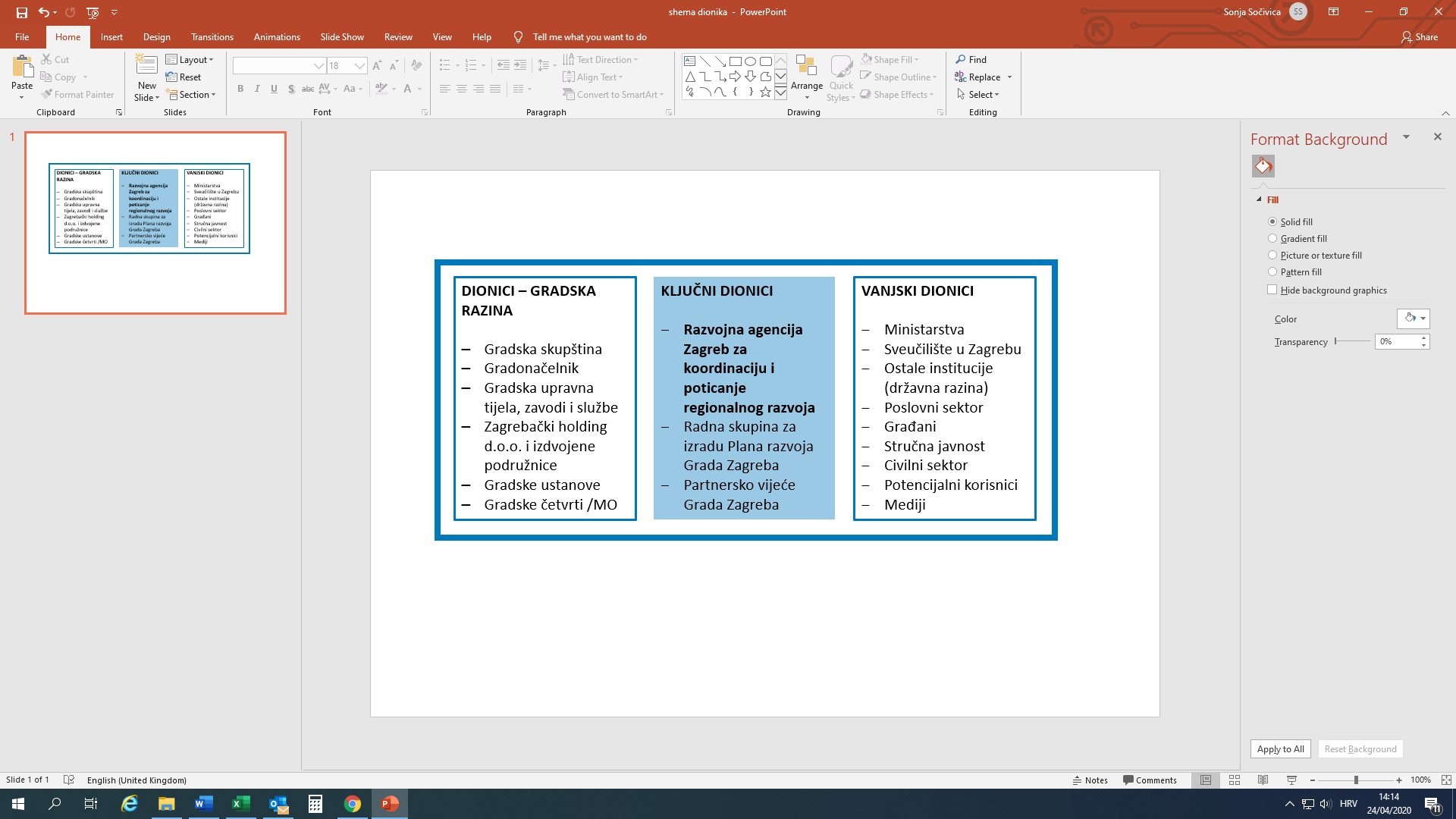 KOMUNIKACIJSKI ALATISlužbena Web stranica www.zgrazvoj.hr - stranica Agencije će poslužiti kao platforma za informiranje o planiranim i provedenim događanjima. Na njoj će se također objavljivati odgovarajući materijali (radne verzije dokumenata, zaključci, odluke, izvješća…)Priopćenja za medije, konferencije za medije – izradit će se / organizirati u slučaju potrebe za informiranjem o pojedinoj temi ili događanju. Tiskani materijali – u slučaju potrebe za distribucijom sadržaja izradit će se informativne brošure ili letci.Elektronička pošta – služit će u svrhu redovitog službenog komuniciranja svih dionika uključenih u provedbu Strategije. Središnja adresa za komuniciranje putem e-pošte je mail: razvojna.agencija@zagreb.hr .Profili na društvenim mrežama – Agencija ima otvoren račun na Facebooku, Youtube -u i  Twitteru, te će se sve obavijesti i relevantne informacije objavljivati na profilima Agencije..Popis komunikacijskih alata će se ovisno o potrebama ciljnih skupina dopunjavati i proširivati.PLAN AKTIVNOSTIPlan aktivnosti napravljen je za sve korake odnosno faze izrade Plana razvoja. Za svaki predviđeni korak postavljen je okvirni rok te način komunikacije*.*S obzirom na nepredviđene događaje zbog situacije s korona virusom i potresom u Zagrebu te time znatno izmijenjenih okolnosti u organizaciji rada i funkcioniranju gradskih institucija, komunikacija će se, dok god traju izvanredni uvjeti, odvijati u skladu s uputama nadležnih tijela i institucija. Po potrebi organizirat će se online sastanci preko različitih platformi, webinari te će se kao i dosad komunicirati e-mailom i telefonski.SREDSTVA ZA PROVEDBUSredstva za provedbu komunikacijskih aktivnosti osiguravaju se u proračunu Razvojne agencije Zagreb, nositelja i koordinatora svih aktivnosti pripreme i izrade Plana razvoja.KRATKI OPIS AKTIVNOSTIINDIKATIVNI ROKOVINAČIN KOMUNIKACIJE / SAVJETOVANJAAžuriranje materijala osnovne i SWOT analize, priprema materijala za sastanke tematskih skupina I. – III. Kvartal 2020.Interna komunikacija i koordinacija dionika1. sastanak Radne skupine, organiziranje radionica tematskih radnih skupina (po područjima) i dopuna materijala prema nalazima radionicaIII. Kvartal 2020.Obavijest o održanim sastancima na web i Facebook stranici AgencijeSjednica Partnerskog vijeća Grada Zagreba IV. Kvartal 2020.Obavijest o održanim sastancima na web i  Facebook stranici AgencijeOdabir ex-ante evaluatora i početak rada na vrednovanju tijekom izrade strateškog dokumentaIV. Kvartal 2020.Obavijest o održanim sastancima na web i  Facebook stranici AgencijeUpit nadležnom Ministarstvu zaštite okoliša i energetike (MZOE)za potrebu provedbe Strateške procjene utjecaja na okoliš (SPUO)IV. Kvartal 2020.Objava očitovanja MZOE u skladu s propisima o zaštiti okolišaIzrada propisanih dijelova Plana razvoja temeljem dostavljenih materijala i podataka od svih uključenih dionikaKontinuirano do II. Kvartala 2021.Mogući načini savjetovanja – anketni upitnici na web stranici; ankete po gradskim četvrtima ili u ZgForumu, radionica sa predstavnicima udruga / civilnog sektora, tematska sjednica Gradske skupštineUpućivanje Plana razvoja na savjetovanje 
(30 dana); II. Kvartal 2021.Organizacija javnog izlaganja, e - savjetovanjeIzvješće s javne rasprave, odgovori na primjedbe, konačne korekcije dokumenta i provedba ostalih potrebnih korakaIII. kvartal 2021.Obavijesti i objave materijala u skladu sa SPUO procedurom i procedurom savjetovanja s javnostiUpućivanje Plana razvoja u proceduru donošenjaIV. kvartal 2021.Obavijest o donošenju Plana razvoja na web i Facebook stranici Agencije